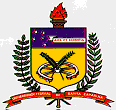 UNIVERSIDADE FEDERAL DE SANTA CATARINACENTRO DE CIÊNCIAS DA SAÚDECURSO DE PÓS-GRADUAÇÃO EM ODONTOLOGIATelefone: ( 48) 37216132 -  e-mail : ppgo@contato.ufsc.brFICHA DE INSCRIÇÃO PARA DISCIPLINA ISOLADADisciplinas:1ª Opção2ª OpçãoIdentificação:Formação Acadêmica:REGRAS E OBSERVAÇÕES:Declaro que estou ciente e de acordo que esta inscrição não se constitui em direito para ingressar no Curso;O aproveitamento dos créditos desta matricula em caso de aprovação como aluno regular está condicionado ao Regimento do Programa vigente a época;A inscrição do aluno especial está condicionada a aceitação do Professor responsável pela disciplina.ATENÇÃO: Anexar Cópia de RG e CPFDiploma(s) da(s) formação informada(s)Histórico Acadêmico de toda(s) formação(ões) – onde apareçam as disciplinas cursadas anteriormente.Atestado de matrícula (Alunos regulares de Pós-Graduação da UFSC)Em......../............../.............       Assinatura: __________________________________Código e nome da disciplina:Deferimento do Professor(   ) SIM(   ) NÃORubrica:Professor: Deferimento do Professor(   ) SIM(   ) NÃORubrica:Justifique a solicitação:Deferimento do Professor(   ) SIM(   ) NÃORubrica:Código e nome da disciplina:Deferimento do Professor(   ) SIM(   ) NÃORubrica:Professor: Deferimento do Professor(   ) SIM(   ) NÃORubrica:Justifique a solicitação:Deferimento do Professor(   ) SIM(   ) NÃORubrica:Nome: RG: CPF:                                        Estado Civil:Data de nascimento: ___/___/_____Email Mãe:Pai: Endereço Residencial: Rua: ____________________________________________ nº: ____________ Complemento:__________________________________________ Bairro:_______________________Cidade:                                                            UF:                   CEP: Endereço Residencial: Rua: ____________________________________________ nº: ____________ Complemento:__________________________________________ Bairro:_______________________Cidade:                                                            UF:                   CEP: Telefone fixo: (    )Telefone celular: (   )Titulação Máxima: (     ) Graduação    (    ) Especialização   (    ) Mestrado    (    ) DoutoradoEspecifique:________________________________________________________________Titulação Máxima: (     ) Graduação    (    ) Especialização   (    ) Mestrado    (    ) DoutoradoEspecifique:________________________________________________________________Ano de Conclusão:__/__/____Instituição da titulação máxima:______________________Matriculado em curso de Pós Graduação da UFSC: (   ) Sim (   ) NãoSe sim informe o curso e a instituição: